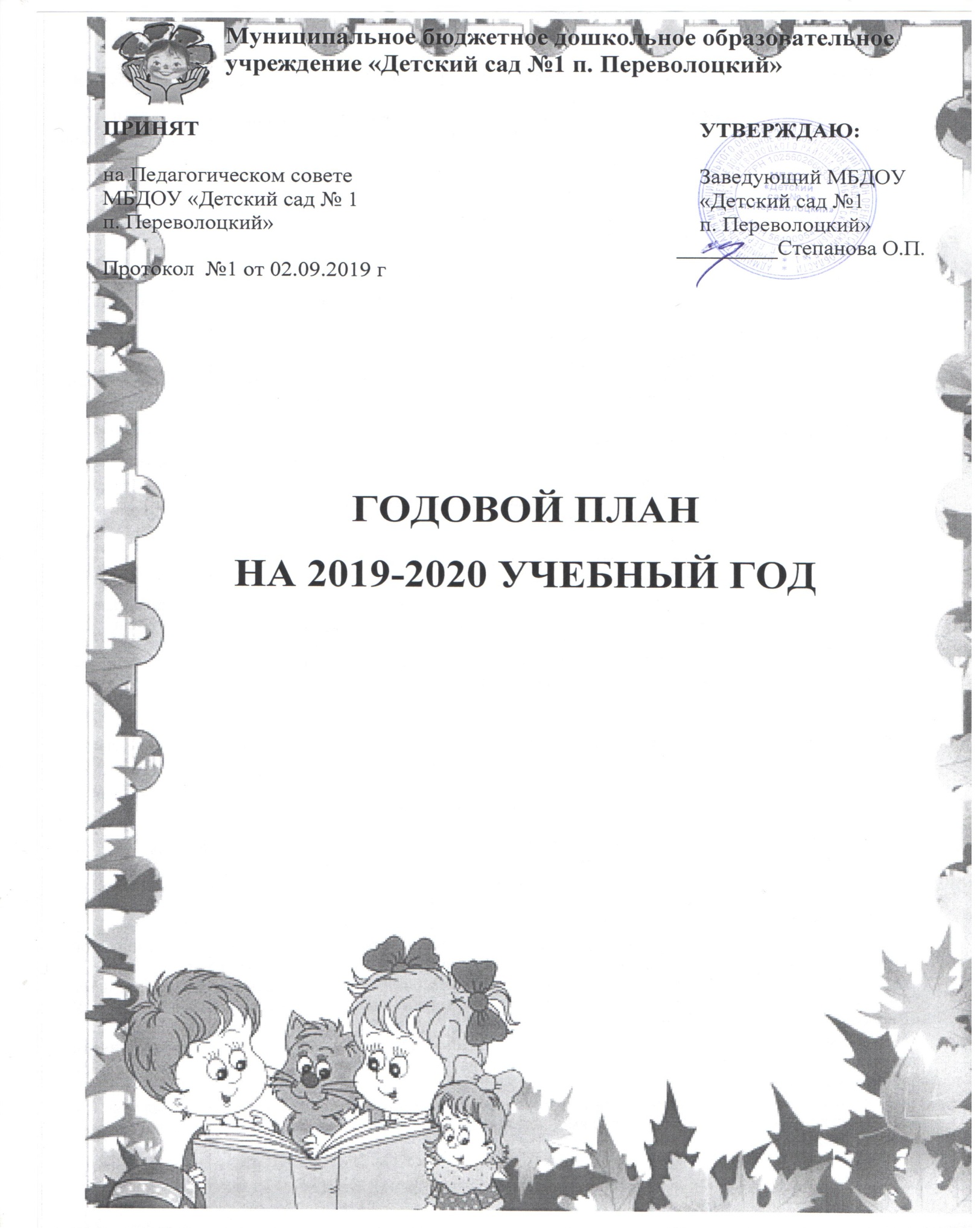 Краткая информационная справкаВ соответствие требованиям нового законодательства, регулирующего деятельность ДОО, обновлены: Устав (2016 г.), Программа развития (2018 г.),  разработан ряд локальных актов.Историческая справкаМуниципальное бюджетное дошкольное образовательное учреждение «Детский сад  № 1 п. Переволоцкий» расположен по адресу: 461263, Оренбургская область, Переволоцкий район, п. Переволоцкий, ул. Почтовая,  д. 15 и находится в политически и экономически стабильном районе.МБДОУ было  открыто  в 1969 году как ясли – сад  на 6 групп.Муниципальное бюджетное дошкольное образовательное учреждение «Детский сад № 1 п. Переволоцкий»,  именуемое в дальнейшем – дошкольное учреждение, является муниципальной дошкольной образовательной организацией и основано на собственности его Учредителя.Полное наименование учреждения – муниципальное бюджетное  дошкольное образовательное учреждение «Детский сад  № 1 п. Переволоцкий». Сокращенное наименование учреждения - МБДОУ «Детский сад № 1 п. Переволоцкий». Дошкольное образовательное учреждение - отдельно стоящее здание, расположенное  внутри жилого комплекса. Ближайшее окружение - школа № 1, музыкальная школа,  поликлиника, библиотека, музей, ФОК.Участок озеленен, имеет спортивную площадку. У каждой группы имеется отдельный участок для прогулки, оборудованные качелями, песочницами, лавочками, малыми физкультурными комплексами.Нормативно - правовая база обеспечивает строгое выполнение законодательства и отраслевого стандарта по охране труда всеми членами коллектива и позволяет создать безопасные условия пребывания воспитанников в ДО.  В ДОО  сформирована и функционирует структура  и органы управления ДО.Управление ДО осуществляется на основе сочетания принципов единоначалия и коллегиальности, в соответствии с законодательством Российской Федерации.Структура, порядок формирования, срок полномочий и компетенция органов управления образовательной организацией, порядок принятия ими решений и выступления от имени образовательной организации устанавливаются уставом ДО  в соответствии с законодательством Российской Федерации.Заведующий ДО – является единоличным исполнительным органом ДО и  осуществляет текущее руководство деятельностью образовательной организации.Коллегиальные органы управления. Частью 4 ст. 26 Федерального закона Российской Федерации от 29.12.2012 г. № 273-ФЗ "Об образовании в Российской Федерации" вводятся обязательные коллегиальные органы управления: общее собрание  работников  и педагогический совет. Компетенция этих органов, порядок формирования и сроки полномочий определяются образовательной организацией самостоятельно и закрепляются в уставе и регулируются положениями. Управляющий совет ДО – коллегиальный орган, наделенный полномочиями по осуществлению управленческих функций в соответствии с  Уставом. Является высшим органом самоуправления ДОУ, реализующим принцип демократического, государственно-общественного характера управления образованием и представляет интересы всех участников образовательного процесса, т. е. воспитанников, родителей (законных представителей) воспитанников, педагогических и других работников ДО, представителей общественности и Учредителя. Совет работает на общественных началах. Педагогический совет – коллективный орган управления ДО, который решает вопросы, связанные с реализацией программы развития ДО, рассматривает проблемы, подготовленные администрацией ДО, несет коллективную ответственность за принятые решения.Общее собрание работников ДО - объединяет всех членов трудового коллектива. Оно решает вопросы, связанные с разработкой Коллективного договора, Правил внутреннего трудового распорядка, проектов локальных актов ДО.Творческая группа педагогов – временная форма педагогического коллектива, работающего в режиме развития. Создается для решения определенной учебной или воспитательной проблемы. В группе выбирается руководитель, организующий разработку данной проблемы. По итогам работы готовятся рекомендации по использованию созданного опыта.Анализ административно-хозяйственной деятельностиМБДОУ «Детский сад № 1 п. Переволоцкий»за 2018-2019 учебный годВ МБДОУ создан коллектив единомышленников, что обеспечивает ответственность каждого за решение поставленных задач.Административно-хозяйственная деятельность базируется на реализации основных Положений  Устава ДОО и Программы развития ДО, в которых определены перспективы развития материально-технической базы.При реализации данного направления, деятельность завхоза направлена на:руководство хозяйственной деятельности учреждения;пополнение материальными ценностями;своевременное оформление отчетной документации по инвентарному учету, списанию материальных ценностей;проведение контроля работы младшего обслуживающего персонала;оформление рабочих графиков младшего и технического персонала;заключение договоров между организациями поселка (поставщиками) и образовательным учреждением;хозяйственное сопровождение образовательного процесса.Контрольно-инспекционная деятельность состоит в следующем:наблюдение за надлежащим и безопасным для здоровья состоянием здания, территории, технологического, энергетического и противопожарного оборудования;контроль выполнения должностных обязанностей и рабочих графиков младшего и технического персонала.В течение всего периода шла работа по заключению договоров с подрядчиками.Руководство хозяйственной деятельностью. МБДОУ острой необходимости в младшем обслуживающем персонале не испытывает.Младший обслуживающий персонал в течение всего года работал стабильно, нарушений Правил внутреннего трудового распорядка, должностных инструкций не зафиксировано.Рабочие графики младшего и технического персонала оформлялись вовремя, в случаях отсутствия персонала своевременно производилась замена.В ДО были проведены проверки: готовность пищеблока к работе в период летней оздоровительной кампании и готовность ДО к учебному году. Результаты данного контроля положительные. Нарушений со стороны хозяйственной деятельности не выявлено, определены перспективы развития МТБ, улучшения условий труда работников.Проводились также проверки со стороны обслуживающих и контрольных организаций:состояние теплового и технологического оборудования;техническое состояние здания и сооружений;электрооборудования пищеблока;автоматической системы пожарной сигнализации и системы оповещения людей о пожаре;освещенность, влажность помещений;состояние разных мер и измерительных приборов;гидропневматическая промывка и опрессовка;выполнение требований, норм и правил пожарной безопасности и охраны труда.Результаты контроля показали, что в ДО хозяйственная деятельность осуществляется на должном уровне.Бюджетные средства были использованы в полном объеме.Определен круг проблем, требующих решения в следующем 2019 – 2020 учебном  году:продолжить ремонт групповых комнат;  заменить оконные блоки, коммуникации.В 2020 году планируется продолжить работу по улучшению условий труда работников и условий пребывания воспитанников в детском саду по следующим направлениям:постепенная замена детской мебели;приобретение игр и игрушек.Таким образом, произведен большой объем хозяйственных работ и работ по улучшению условий труда.Хозяйственное сопровождение образовательного процесса осуществлялось без перебоев. Весь товар сертифицирован, годен к использованию в ДО.Оформление отчетной документации по инвентарному учету, списанию материальных ценностей проходило своевременно, согласно  локальным документам.Организация работы по безопасности воспитанников в ДО в целом проводится по составленному плану, в ДО действует контрольно-пропускной режим, ежемесячно проводились учебные эвакуации воспитанников ДО, работа по ОБЖ и пожарной безопасности проводилась систематически и целенаправленно, дополнены новыми материалами: уголок по ПДД, стенды по ОБЖ, ГО и пожарной безопасности. Проводились праздники и досуги такие как: «Школа пешеходных наук», «Знай, правила дорожного движения», «Сигналы светофора», «Для чего нужны дорожные знаки» и др. В методическом кабинете была оформлена книга-ширма для воспитателей «Азбука дорожного движения». В результате такой работы дети познакомились с правилами дорожной и пожарной безопасности, с правилами поведения в сложных ситуациях дома и на улице.     В работе с детьми практиковали «Недели безопасности дорожного движения» с целью профилактики детского дорожного травматизма, родителям пропагандировали памятки, советы по правилам безопасности,  поведения детей на улице и дома. Проводились консультации, индивидуальные советы о том, как воспитывать  у детей привычку быть внимательными, осторожными, запоминать простейшие правила поведения дома и на улице. Согласно годовому плану использовались различные формы работы с кадрами:-анализ документации, планов воспитательно-образовательной работы, программ, статистических данных;-мониторинг;-проведение Педагогических советов и др.	Все это позволило сформировать базу для принятия решений.Мониторинг кадрового обеспечения дает возможность проанализировать укомплектованность ДО кадрами, рост профессионального мастерства, повышение квалификации, образовательный уровень педагогов.В течение года использовались разнообразные формы работы с педагогами: теоретические семинары, консультации, рабочие совещания, работа с психолого-педагогической литературой, нормативными документами, при помощи которых совершенствуются профессиональные знания и умения педагогов.Наши наблюдения показали, что достаточно эффективным методом административной поддержки является внимание к разработанной педагогом теме, помощь в обобщении и анализе полученных материалов.В организации действует система внутреннего мониторинга, что помогает корректировать эффективность деятельность ДО в целом, обеспечивает обратную связь между планом работы детского сада и конечным результатом.Таким образом, управление обеспечивает стабильное функционирование ДО, его развитие в соответствии с обновлением обществаНесмотря на регулярные ремонтные работы, пополнение материально-технической базы, часть материально-технической базы ДО требует капитального ремонта или обновления.Отчёт о проведении хозяйственной работы за 2018-2019 учебный годВыписка периодических изданий 2019 годПлан административно-хозяйственной деятельности на срок до 2020 года (по результатам самообследования ДО)Цель: укрепление материально-хозяйственной базы организации, создание благоприятных  условий для воспитания и развития детей. Обогащение предметно - развивающей среды в ДО в соответствии с ФГОС ДО.Анализ выполнения годового планаМуниципальное бюджетное дошкольное образовательное учреждение «Детский сад  № 1 п. Переволоцкий» работает по образовательной программе дошкольного образования МБДОУ «Детский сад  № 1 п. Переволоцкий».Парциальные программы, используемые в воспитательно - образовательном процессе МБДОУ:«Юный эколог» (Николаева С.Н.); «Основы безопасности детей дошкольного возраста» (Авторы: Р. Б. Стеркина, О. Л. Князева, Н. Н. Авдеева);«Воспитать пешехода» (Клейман С.Е., Байкова Г.Ю., Верещагина Л.А.);«Ладушки» (И.М. Каплунова, И.А.Новоскольцева);«Ритмическая гимнастика» (А.И.Беренина);«Музыкальные шедевры» (О.П. Радынова).         ДО 	имеет достаточное программно-методическое обеспечение. Основными принципами работы коллектива детского сада являются:уважение к свободе и достоинству каждого ребенка;создание условий для развития индивидуальности;обеспечение атмосферы психологического комфорта для дошкольников;учет возрастных и индивидуальных особенностей детей.В МБДОУ проводятся согласно учебному плану занятия:ОО социально-коммуникативное развитие (ОБЖ, труд, игра, общение)ОО познавательное развитие (ФЭМП, ознакомление с окружающим ФЦКМ, патриотическое воспитание, экология)ОО речевое развитие (развитие речи и чтение художественной литературы, обучение основам грамоты)ОО художественно-эстетическое развитие (изодеятельность - лепка, рисование, аппликация, музыка и конструирование)ОО физическое развитие (физкультура и ЗОЖ) В 2018-2019 учебном году перед педагогическим коллективом МДОУ стояли следующие задачи: Способствовать самореализации детей в разных видах игровой деятельности через повышение профессионального мастерства педагогов в вопросах организации и руководства игровой деятельностью.Формировать семейные ценности у дошкольников, сохранять и укреплять здоровье детей через организацию различных форм  совместной деятельности ДО с семьями воспитанников. Продолжать работу по преемственности детского сада и семьи в воспитании и обучении детей, поиску и внедрению новых форм работы семьями воспитанников, изучению и активизации педагогического потенциала семьи. Повышать  профессиональное мастерство педагогов в соответствие с требованиями профессионального стандарта «Педагог». Стимулировать развитие у педагогов творческих, интеллектуальных профессиональных знаний и умений через нетрадиционные формы методической работы, ориентируя их на организацию образовательного процесса в  соответствие с ФГОС ДО.Для реализации первой задачи - способствовать самореализации детей в разных видах игровой деятельности через повышение профессионального мастерства педагогов в вопросах организации и руководства игровой деятельностью была проведена  методическая работа: -Семинар-практикум: «Сюжетно-ролевая игра».- Консультация: «Условия и способы развития сюжетно-ролевой игры у дошкольников».Формировать семейные ценности у дошкольников, сохранять и укреплять здоровье детей через организацию различных форм  совместной деятельности ДО с семьями воспитанников. Продолжать работу по преемственности детского сада и семьи в воспитании и обучении детей, поиску и внедрению новых форм работы семьями воспитанников, изучению и активизации педагогического потенциала семьи – вторая задача. Для её решения были проведены:  - Семинар-практикум «Формирование здорового образа жизни детей дошкольного возраста в условиях детского сада и семьи», - Консультация «Растим детей здоровыми».Физическое воспитание, развитие и оздоровление  дошкольников является одним из приоритетных направлений в деятельности ДО. В детском саду сложилась и действует комплексная система физкультурно - оздоровительной работы. Основными задачами коллектив считает: - создание  условий для радостной и содержательной жизни в детском саду;- обеспечение охраны и укрепление здоровья дошкольников (как физического, так и психического);- формирование жизненно-необходимых двигательных умений и навыков;- воспитание потребности в здоровом образе жизни; - обеспечение физического и психического благополучия;- формирование активного и бережно – уважительного отношения к окружающему миру;- приобщение к основным сферам человеческой культуры (труду, знаниям, искусству, морали).Педагоги и медсестра ДО работают в тесном контакте. Они осуществляют различные виды закаливания, обеспечивая тренировку защитных сил организма. Закаливающие воздействия прослеживаются в каждом элементе режима дня и проводятся на положительном эмоциональном фоне, с разрешения родителей. В МБДОУ существует отработанная система методической поддержки педагогических работников с использованием разнообразных форм методической работы.Методическая работа с кадрами в современных условиях строилась в детском саду на диагностической основе, дифференцированно, с учетом запросов каждого педагога, что позволяет развивать творчество и инициативу педагогического коллектива.Изучение профессиональной деятельности педагогов МБДОУ осуществляется на основе диагностики и самодиагностики, результатах контроля. С этой целью используются карты профессионального мастерства педагогов, которые позволяют составить целостное представление о сильных сторонах педагога, наметить направления методической работы, для решения определившихся затруднений. Подобное построение работы на диагностической основе позволяет определить направления методической деятельности, выбрать наиболее результативные ее формы, что позволяет обеспечить углубленное изучение отдельных проблем, вопросов теории и методики, опережающее рассмотрение вопросов, вызывающих затруднение у педагогов, определить их профессиональные интересы.Особое значение в воспитании здорового ребенка придается развитию движений и физической культуры на  занятиях. Педагоги  добиваются высокой двигательной активности посредством использования поточного способа выполнения основных или общеразвивающих упражнений, предлагают дошкольникам музыкально-двигательные сказки, импровизацию сюжетов литературных или музыкальных произведений, применяют частую смену деятельности с разной физической нагрузкой.По всем задачам годового плана проводилось активное взаимодействие с родителями (законными представителями) МБДОУ – консультации в разных формах, ширмы, папки-передвижки, беседы.Таким образом, коллектив над задачей продолжит свою работу.В связи с введением ФГОС ДО необходима работа по повышению педагогической компетенции педагогов.  Так же встала проблема организации предметно-развивающей среды в условиях модернизации дошкольного образования.Планируется вывести взаимодействие с родителями на качественно новый уровень средствами внедрения в работу новых форм взаимодействия.Так же были разработаны и приняты ряд локальных актов МБДОУ соответственно требованиям Федерального закона Российской Федерации от 29.12.2012 г. № 273-ФЗ "Об образовании в Российской Федерации" и ФГОС.Работа будет продолжена. Цель работы направлена на готовность педагогических работников МБДОУ к проектированию образовательного процесса в дошкольной организации на основе принципов Стандарта дошкольного образования с использованием инновационных форм, методов, средств и технологий.Основным направлением взаимодействия с семьёй  является: изучение потребности родителей в образовательных услугах (для определения перспективы развития учреждения, содержания работы и форм организации). С этой целью проводится анкетирование и опросы, социологические исследования. Просвещение родителей ставит своей задачей повышение их правовой и педагогической культуры.Исходя из этих направлений, осуществляется работа по взаимодействию с семьями дошкольников. Работу с семьями они начинают с проблемно - ориентированного анализа. Изучение проходит по нескольким направлениям.Анализ позволил сделать вывод, что контингент родителей неоднороден по составу, целям, приоритетам в воспитании. Задача МБДОУ: удовлетворить запросы всех родителей, предоставив образовательные услуги в соответствии с их потребностями и вовлечение родителей в образовательный процесс, в физическое и эмоциональное воспитание детей.  Удачно зарекомендовали себя такие формы работы, как родительские гостиные, тренинги по запросам родителей, совместные выставки и вернисажи; встречи, совместное творчество детей, родителей и педагогов. В течение года для родителей организовывались групповые проблемные консультации, беседы, проводились праздничные утренники, открытые занятия в группах.Кроме того велась постоянная работа по повышению профессиональной компетенции педагогов, в том числе и методическое сопровождение педагогов в предаттестационный период. Новая технология проведения аттестации предполагает эффективное использование информационных, технологических, научных и организационных ресурсов, а также развитие системы социального партнерства в сфере образования.Итогом аттестации должны стать:рост общей и профессиональной культуры педагогов; положительная динамика качества знаний воспитанников; положительная мотивация аттестации: приоритетными становятся повышение профессионализма и конкурентоспособности. На современном этапе развития дошкольного образования в соответствии с федеральными государственными требованиями перед  заведующим стоят следующие задачи:Изучить информационные потребности педагогических кадров с целью формирования информационного массива по организации воспитательно-образовательного процесса.Расширить и систематизировать знания педагогов по актуальному направлению модернизации системы образования.Создать эффективную систему методической помощи по обеспечению практической деятельности воспитателей и узких специалистов по вопросу реализации  образовательной программы.Разрушение старых стереотипов и формирование новых ценностей в профессиональной деятельности.Таким образом, в результате аналитической деятельности были проведены: мониторинг профессиональных и информационных потребностей педагогов ДО, создание базы данных о педагогических работниках ДО, выявление затруднений дидактического и методического характера в образовательном процессе, сбор информации о результатах учебно-воспитательной работыИнформационная деятельность включала в себя: формирование банка педагогической информации, ознакомление с новинками педагогической, методической, научно-популярной литературы; ознакомление с опытом инновационной деятельности ДО поселка, области, страны, информирование о новых направлениях в развитии дошкольного образования. В ближайшие 3 года планируется создание медиатеки, современных учебно-методических материалов.Организационно-методическая деятельность состояла из: изучения запросов, методического сопровождения и оказание методической помощи, повышения профессиональной компетенции педагогов, подготовки и проведения семинаров-практикумов, семинаров по обмену опытом и устранение проблем. Особенно активно использовались две группы организационных форм методической работы – коллективные и индивидуальные консультации, которые разумно сочетаются в практике.Таким образом, использование разнообразных форм методической работы, методов активизации педагогов, позволило повысить эффективность мероприятий, заинтересовав педагогов.Педагогам было объяснено: порядок аттестации, сроки, содержание портфолио педагога, содержание папки по оздоровительной работе, понятие педагогической технологии – оформление папки по темам самообразования – актуальность, цель, задачи, методы, планы самообразования, правильность оформления материалов из опыта работы и др.2019-2020 учебный год – год, в течение  которого будет аттестовано 2 педагога.В связи с этим основная задача заведующего в учебном году будет заключаться в практической помощи по оформлению портфолио  и аттестационных папок.Кадровый потенциалУкомплектованность ОО, реализующей ООП дошкольного образования МБДОУ «Детский сад  № 1 п. Переволоцкий», квалифицированными кадрами – педагогическими, руководящими и иными.Уровень квалификации педагогических и иных работников организации МБДОУ «Детский сад № 1 п. Переволоцкий»Педагогическую деятельность в дошкольном учреждении осуществляют 10 педагогов, из них воспитатели – 9 чел., музыкальный руководитель – 1.Укомплектованность – 100 % Диаграммы:     Возрастной ценз Образовательный цензНепрерывность профессионального развития педагогических работников Участие в конкурсах  в 2017-2018 учебном годуПроводилась работа по патриотическому воспитанию детей. Дети средних, старшей и подготовительной к школе групп вместе с воспитателями возлагали цветы к обелиску Славы на площади поселка.Также велась работа с молодыми специалистами  по оказанию помощи в воспитательно-образовательном процессе. Были проведены: консультация «Методика проведения утренней гимнастики», семинар – практикум «Игровые технологии в ДО».  Планирование воспитательно-образовательной работы молодые воспитатели ведут в полном объеме на неделю, перспективные планы составляются на год.Проблема: недостаточно инициативы у молодых специалистов для использования инноваций. В перспективе: планировать и проводить работу с использованием инноваций и опыта работы воспитателей.Важная роль в деятельности ДО отводилась работе с семьей: консультации, оформление наглядной информации, родительские собрания, анкетирование, книжки-ширмы, плакаты, поздравления. В новом учебном году совершенствовали систему работы по взаимодействию и оказанию своевременной методической помощи семьям воспитанников и родительской помощи детскому саду.Активная работа проводилась по взаимодействию детского сада и школы (принимали участие в праздниках и днях открытых дверей, в субботниках, посещали занятия в школе и в детском саду).Организационно-методические мероприятия проведены в соответствии с поставленными задачами и годовым планом. Годовой план выполнен полностью. Задачи, поставленные на 2018 -2019 учебный год, решены. Информатизация образовательной деятельности ООПодводя итог проделанной работе, учитывая результаты итоговых проверок, тематического и оперативного контроля, результатов проведённого самоанализа, оценок уровня усвоения комплексных программ воспитанниками МБДОУ, коллектив ставит перед собой следующее:Цель деятельности МБДОУ:Создание образовательного пространства, направленного на повышение качества дошкольного образования для формирования общей культуры личности детей, развитие их социальных, нравственных, эстетических, интеллектуальных, физических качеств, инициативности и самостоятельности, в соответствие с требованиями современной образовательной политики, социальными запросами и потребностями личности ребенка, с учетом социального заказа родителей.
Задачи на 2019 -  2020 учебный год:Активизировать взаимодействие ДО с родителями по организации и проведению физкультурно-оздоровительной работы с дошкольниками. Поиск эффективных форм, использование инновационных подходов и новых технологий по сохранению и укреплению здоровья детей. Продолжать работу, направленную на освоение педагогами игровых педагогических технологий.Создать условия в ДО для организации деятельности по духовно - нравственному  воспитанию дошкольников в контексте ФГОС дошкольного образования.Сентябрь  2019 годаОктябрь 2019 годаНоябрь 2019 годаДекабрь  2019 годаЯнварь  2020 года                                                                         Февраль  2020 годаМарт 2020 годаАпрель   2020 годаМай  2020 годаНаименование ДО (вид) – документ, подтверждающий статусМуниципальное бюджетное  дошкольное образовательное учреждение «Детский сад  № 1 п. Переволоцкий»Лицензия на осуществление образовательной деятельности Серия 56 Л01 № 0004018, выдана 28.10.2015г. №2059, Министерством образования Оренбургской  области (бессрочная).ОГРН 1025602666330 ИНН\КПП  5640005430\564001001Режим работы ДОПятидневная рабочая неделя в режиме сокращенного  дня,  10-часового пребывания детей - с 8.00 до 18.00Управляющая системаЗаведующий –  Степанова Ольга ПрокофьевнаЗавхоз – Сенацкая  Татьяна ВладимировнаАдрес, телефон, электронная почта, сайтАдрес: 461263, Оренбургская область, Переволоцкий район, п. Переволоцкий, ул. Почтовая,  д. 15Сайт: perev1-ds.vse-shkoli.ruКонтактный телефон:  8(35338)-21-6-65Тип зданияДошкольная организация расположена внутри жилого комплекса, на расстоянии от промышленных предприятий и трассы. Детский сад представляет собой отдельно стоящее типовое двухэтажное здание. Модель ДОКоличество мест и воспитанников: 157Здание детского сада рассчитано на 6 групп.  Группы общеразвивающей направленности: Дети с 2 до 3 лет – 1 младшая группа- 1 группа;дети с 3 до 4 лет -  вторая младшая группа - 1 группа; дети с 4 до 5 лет - средняя группа - 1 группа; с 5 до 6  лет - старшая группа – 1 группа;с 6 до 7 лет - подготовительные группы -2 группы.В ДО имеются: просторные и уютные групповые помещения; оборудованные участки для прогулок, спортивная площадка,  музыкально- физкультурный   зал, логопедический кабинет, методический кабинет, медицинский блок.Территория благоустроена и хорошо озеленена: разбиты клумбы, цветники, для каждой группы имеется  летняя поляна.№п/пМероприятиеИсточники финансированияПриобретение игрового оборудованияВнебюджет  Сделан частичный косметический ремонт и покупка краскиГруппы – побелка  и покраска стен, покраска дверей, замена  смесителейПищеблок–ремонт входа в кухню, побелка  стен и потолкаМедицинский кабинет – побелка стенКладовка завхоза – покраска полаПрачечная – частичная покраска  оконВнебюджет Приобретение исследовательских наборовВнебюджетПриобретение физкультурного оборудованияВнебюджетПриобретение музыкальных инструментовВнебюджет№ п/пНаименование изданиеПолугодиеПолугодие№ п/пНаименование издание12Журнал «Управление ДОУ» с приложениемХХЖурнал «Дошкольное воспитание»ХХЖурнал «Воспитатель ДОУ»ХХЖурнал «Управление ДОУ»ХХГазета «Светлый путь»ХХГазета  «Оренбуржье»ХХ№п/пСодержание деятельностиСрокиОтветствен-ныйИсточники финансированияI. Организационная работаI. Организационная работаI. Организационная работаI. Организационная работаI. Организационная работаОперативное совещание по подготовке ДО к новому учебному годуМай, АвгустЗаведующий ДО, завхозБез финансированияПроведение самообследования ДОО.Март-апрель  Заведующий, коллектив Без финансированияПроработка инструкций по охране труда, охране жизни и здоровья детей и правил пожарной безопасностиАвгустСентябрьЗаведующий Завхоз, медсестраБез финансированияИнструктажи:- по охране жизни и здоровья детей;- инструктаж по технике безопасности;- инструктаж по охране труда;- инструктаж по пожарной безопасности.2 раза в годЗаведующий Без финансированияПроизводственные совещанияВ теч. годаЗаведующий Без финансированияРемонт спортивной площадки и прогулочных площадок. Обновление уличного оборудования. Завоз песка на участкиПо возможностиЗавхоз Бюджет Приобретение канцелярских товаровПо возможности ЗавхозБюджет Приобретение методической литературы По возможностиЗаведующий БюджетВыписка периодической литературы по дошкольному воспитаниюПо возможностиЗаведующий Бюджет Заседание совета по охране труда – результаты обследования здания, помещений, участков.Сентябрь - ОктябрьКомиссия по Охране трудаБез финансированияРабота по оформлению ДО к Новому годуДекабрьВесь коллективБюджет Оснащение методического кабинета пособиями и методической литературой по ФГОС ДОВ течение годаЗаведующийБюджетАнализ маркировки мебели и подбора мебели в группах ДОСентябрьЗаведующий, завхозБез финансированияПодача заявок на курсы повышения квалификацииВ течение годаЗаведующий, Без финансированияРейды по проверке санитарного состояния группВ течение года Заведующий, завхоз, м/сБез финансированияРазработка плана профилактических мероприятий по ОРЗ и гриппуОктябрьМедсестраБез финансированияИнвентаризация в ДОНоябрьЗавхозБез финансированияАнализ заболеваемости за год и полугодиеЯнварьиюньЗаведующий, медсестраБез финансированияРабота по благоустройству территории ДОСанитарная уборка территории. Чистка газоновОбрезка деревьев и кустарниковПерекопка и разбивка клумбЗавоз пескаПокраска и ремонт оборудованияСкашивание травыВ течение годаЗаведующий, завхозКоллективБез финансированияРабота по привлечению дополнительных денежных средств и укреплению материально-технической базыВ течение годаЗаведующийУправляющий  советБез финансированияСоставление графика отпусков ДекабрьЗаведующий Без финансированияЗаключение договоров Декабрь-январьЗаведующий Без финансированияАнализ детей по группам здоровья на конец учебного годаМай Медсестра Без финансированияПроведение инструктажа с персоналом по вопросам охраны жизни и здоровья детей и пожарной безопасности2 раза  в годЗаведующий, завхозБез финансированияОбеспечение условий для безопасной работы сотрудников ДО:Прохождение медосмотра работниками Прохождение санитарно - гигиенического обучения.Проведение практических занятий по отработке плана эвакуации при возникновении чрезвычайных ситуаций Своевременное обеспечение сотрудников спецодеждойОбеспечение санитарно - гигиенического состояния ДОВ течение годаЗаведующий ЗавхозБез финансированияПротивопожарные мероприятия:перезарядка огнетушителей в соответствии со сроками;проведение противопожарного  инструктажа;заключение  договора на обслуживание и  ремонт автоматических установок пожаротушения, пожарной сигнализации (проведение  профилактического осмотра электрооборудования);содержать эвакуационные выходы из здания учреждения в соответствии с требованиями ПБ;периодические обходы здания, территории, подвальных помещений.организация рейдов на степень не проникновенияВ течение года1 раз в 6 месяцевВ течение годаЕжемесячноЕжедневно 1 раз в кварталЗаведующий ЗавхозБез финансированияНаписание ежегодного публичного отчёта заведующего. Май ЗаведующийБез финансированияII.Укрепление материально – технической базыII.Укрепление материально – технической базыII.Укрепление материально – технической базыII.Укрепление материально – технической базыII.Укрепление материально – технической базыКорректировка сметы расходов (бюджет, родительская плата) на 2020 г.4 квартал      2020г.ЗаведующийБез финансированияСоставление сметы расходов (бюджет, родительская плата), ее корректировка1 квартал      2020г.ЗаведующийБез финансированияСписание материально-технических ценностей и постановка новых на учёт Постоянно (Смета)ЗавхозБез финансированияПриобретение хозяйственных товаров, моющих и дезинфицирующих  средств,  медикаментов, канцтоваров, мягкого и жесткого инвентаря.По мере финансовых возможностейЗаведующий, завхозБюджетПриобрести на пищеблок и пищевую кладовую:Посуду По мере финансовых возможностиЗаведующий, завхозБюджетПриобретение физкультурного инвентаря для учебно-материального обеспечения физкультурного зала:Мячи всех размеров по 20 шт.Флажки – 60 шт.Гантели детские – 10 пар.Доски ребристые – 10 шт.Дуга большая – 4 шт.Дуга малая – 4 шт.Батут – 2 шт.Коврики массажные – 16 шт.Скакалка – 10 шт.Кольцеброс – 2 набора.Лента короткая (гимнастическая) – 20 шт.Мячи массажные набор.Мешочки с грузом малые – 20 шт.По мере финансовых возможностиЗаведующий, завхозБюджетОборудование для учебно-материального оснащения музыкального зала:Детские и взрослые театральные костюмы.Детские стульчики – 30 шт.По мере финансовых возможностиЗаведующий, завхозБюджетОснащение оборудованием, учебно-методическими и игровыми материалами педпроцесса в группах:Методическая литература по ФГОС ДО.Игрушки.Дидактические игры, игры – головоломки, кубики, все виды конструктора, мозаики.Крупногабаритный и другие виды строительного  материала.Разные виды кукольного театра.Наглядный демонстрационный материал по всем образовательным областям. Спортивный инвентарь.Игровая детская мебель.Комплекты для сюжетно-ролевых игр.По мере финансовых возможностиЗаведующий, завхозБюджетДетские шкафчики для раздевания – в старшие  группыДетские кровати с матрацами – в 2  группыПо мере финансовых возможностиЗаведующий, завхозБюджетПо мере финансовых возможностиЗакупка материалов для ремонтных работ. Проведение косметического ремонта в группах, на участках.Для косметического ремонта помещений МБДОУКраскаЛинолеумПо мере финансовых возможностиЗаведующий, завхозБюджетПо мере финансовых возможностиЗаведующий, завхозБюджетКапитальный ремонт прачечной и пищеблока.ремонт групповых ячеекПо мере финансовых возможностиЗаведующий, завхозБюджетПостройка летних веранд –5 штук на участках групп.По мере финансовых возможностиЗаведующий, завхозБюджетIII. Контрольная деятельностьIII. Контрольная деятельностьIII. Контрольная деятельностьIII. Контрольная деятельностьIII. Контрольная деятельностьОхрана жизни и здоровья детейПостоянно,Согласно плану контроляДолжностной контрольПостоянно,Согласно плану контроляЗаведующий //-//Контроль образовательного процессаПостоянно,Согласно плану контроляЗаведующий //-//Контроль пищеблока, прачечной Постоянно,Согласно плану контроляЗаведующий //-//Медико - педагогическийПостоянно,Согласно плану контроляЗаведующий //-//СанПиНПостоянно,Согласно плану контроляЗаведующий //-//Охрана труда и техника безопасностиПостоянно,Согласно плану контроляЗаведующий //-//Перечень кадровых работниковПо штатному расписанию (в ед.)Фактически (в ед.)Итого (показатель укомплектованности в %)Руководящие11100%Педагогические1010100 %Иные1818100 %Итого2929100 %Выводы: дошкольная организация укомплектована сотрудниками полностью. Выводы: дошкольная организация укомплектована сотрудниками полностью. Выводы: дошкольная организация укомплектована сотрудниками полностью. Выводы: дошкольная организация укомплектована сотрудниками полностью. №Должность Образование Образование Образование Категория Категория Категория №Должность ВПСПНВВIII1Заведующий1 3Воспитатели6394Музыкальный руководитель11Всего:                                                118310Вывод: с воспитанниками работает квалифицированный педагогический коллектив, который характеризуется, достаточным профессионализмом и творчеством. Средний возраст педагогов 40 лет. В нашем коллективе представлен весь спектр типов творческой личности: 52%- люди энергичные, 47%- коммуникабельные. Вывод: с воспитанниками работает квалифицированный педагогический коллектив, который характеризуется, достаточным профессионализмом и творчеством. Средний возраст педагогов 40 лет. В нашем коллективе представлен весь спектр типов творческой личности: 52%- люди энергичные, 47%- коммуникабельные. Вывод: с воспитанниками работает квалифицированный педагогический коллектив, который характеризуется, достаточным профессионализмом и творчеством. Средний возраст педагогов 40 лет. В нашем коллективе представлен весь спектр типов творческой личности: 52%- люди энергичные, 47%- коммуникабельные. Вывод: с воспитанниками работает квалифицированный педагогический коллектив, который характеризуется, достаточным профессионализмом и творчеством. Средний возраст педагогов 40 лет. В нашем коллективе представлен весь спектр типов творческой личности: 52%- люди энергичные, 47%- коммуникабельные. Вывод: с воспитанниками работает квалифицированный педагогический коллектив, который характеризуется, достаточным профессионализмом и творчеством. Средний возраст педагогов 40 лет. В нашем коллективе представлен весь спектр типов творческой личности: 52%- люди энергичные, 47%- коммуникабельные. Вывод: с воспитанниками работает квалифицированный педагогический коллектив, который характеризуется, достаточным профессионализмом и творчеством. Средний возраст педагогов 40 лет. В нашем коллективе представлен весь спектр типов творческой личности: 52%- люди энергичные, 47%- коммуникабельные. Вывод: с воспитанниками работает квалифицированный педагогический коллектив, который характеризуется, достаточным профессионализмом и творчеством. Средний возраст педагогов 40 лет. В нашем коллективе представлен весь спектр типов творческой личности: 52%- люди энергичные, 47%- коммуникабельные. Вывод: с воспитанниками работает квалифицированный педагогический коллектив, который характеризуется, достаточным профессионализмом и творчеством. Средний возраст педагогов 40 лет. В нашем коллективе представлен весь спектр типов творческой личности: 52%- люди энергичные, 47%- коммуникабельные. ДолжностьОбщее кол – во специалистов ОУИз них прошедших курсовую подготовку в течение последних 5 летИз них прошедших курсовую подготовку в течение последних 5 летИз них прошедших курсовую подготовку в течение последних 5 летИз них прошедших курсовую подготовку в течение последних 5 летИз них прошедших курсовую подготовку в течение последних 5 летОбщее количество специалистов, прошедших курсовую подготовку/ учатся в педагогических ВУЗах% прохождения курсовой подготовки/ учатся в педагогических ВУЗах ДолжностьОбщее кол – во специалистов ОУ2014-2015201520162016 2017201720182018 2019Общее количество специалистов, прошедших курсовую подготовку/ учатся в педагогических ВУЗах% прохождения курсовой подготовки/ учатся в педагогических ВУЗах Заведующий1111100%Музыкальный руководитель111100%Воспитатель92212770 %Вывод: За время функционирования ДО сложилась устойчивая система повышения профессиональной компетентности педагогов. Ежегодно педагоги проходят курсы повышения квалификации при ФГБОУ ВПО «ОГПУ». Система повышения квалификации и переподготовки кадров является действенным механизмом в модернизации современного дошкольного образования. Системность и комплексность повышения квалификации обеспечивается структурой ее организации, которая отражена в соответствующем плане работы детского сада. Грамотными управленческими решениями и усилиями администрации организации, педагогический коллектив ориентирован на освоение компетентностного подхода и направлен на повышение качества дошкольного образования. Компетентность большинства педагогов ДО отражена в постановке целей и задач в   организации педагогической деятельности, в умении разрабатывать проекты и программы, в умении использовать новые информационные технологии в педагогической деятельности, обеспечивать успешность ДО. Повышению квалификации и становлению профессионализма педагогов способствует активное участие в методической работе на уровне района.Воспитатели ДО являются членами творческих групп района. Ежегодно воспитатели ДО принимают участие в методических объединениях  с представлением опыта работы, участвуют в профессиональных конкурсах «Воспитатель года» (2008 г.,2010 г., 2012 г., 2014, 2016г.), методических разработок (2014 г., 2015, 2017, 2018, 2019).Вывод: За время функционирования ДО сложилась устойчивая система повышения профессиональной компетентности педагогов. Ежегодно педагоги проходят курсы повышения квалификации при ФГБОУ ВПО «ОГПУ». Система повышения квалификации и переподготовки кадров является действенным механизмом в модернизации современного дошкольного образования. Системность и комплексность повышения квалификации обеспечивается структурой ее организации, которая отражена в соответствующем плане работы детского сада. Грамотными управленческими решениями и усилиями администрации организации, педагогический коллектив ориентирован на освоение компетентностного подхода и направлен на повышение качества дошкольного образования. Компетентность большинства педагогов ДО отражена в постановке целей и задач в   организации педагогической деятельности, в умении разрабатывать проекты и программы, в умении использовать новые информационные технологии в педагогической деятельности, обеспечивать успешность ДО. Повышению квалификации и становлению профессионализма педагогов способствует активное участие в методической работе на уровне района.Воспитатели ДО являются членами творческих групп района. Ежегодно воспитатели ДО принимают участие в методических объединениях  с представлением опыта работы, участвуют в профессиональных конкурсах «Воспитатель года» (2008 г.,2010 г., 2012 г., 2014, 2016г.), методических разработок (2014 г., 2015, 2017, 2018, 2019).Вывод: За время функционирования ДО сложилась устойчивая система повышения профессиональной компетентности педагогов. Ежегодно педагоги проходят курсы повышения квалификации при ФГБОУ ВПО «ОГПУ». Система повышения квалификации и переподготовки кадров является действенным механизмом в модернизации современного дошкольного образования. Системность и комплексность повышения квалификации обеспечивается структурой ее организации, которая отражена в соответствующем плане работы детского сада. Грамотными управленческими решениями и усилиями администрации организации, педагогический коллектив ориентирован на освоение компетентностного подхода и направлен на повышение качества дошкольного образования. Компетентность большинства педагогов ДО отражена в постановке целей и задач в   организации педагогической деятельности, в умении разрабатывать проекты и программы, в умении использовать новые информационные технологии в педагогической деятельности, обеспечивать успешность ДО. Повышению квалификации и становлению профессионализма педагогов способствует активное участие в методической работе на уровне района.Воспитатели ДО являются членами творческих групп района. Ежегодно воспитатели ДО принимают участие в методических объединениях  с представлением опыта работы, участвуют в профессиональных конкурсах «Воспитатель года» (2008 г.,2010 г., 2012 г., 2014, 2016г.), методических разработок (2014 г., 2015, 2017, 2018, 2019).Вывод: За время функционирования ДО сложилась устойчивая система повышения профессиональной компетентности педагогов. Ежегодно педагоги проходят курсы повышения квалификации при ФГБОУ ВПО «ОГПУ». Система повышения квалификации и переподготовки кадров является действенным механизмом в модернизации современного дошкольного образования. Системность и комплексность повышения квалификации обеспечивается структурой ее организации, которая отражена в соответствующем плане работы детского сада. Грамотными управленческими решениями и усилиями администрации организации, педагогический коллектив ориентирован на освоение компетентностного подхода и направлен на повышение качества дошкольного образования. Компетентность большинства педагогов ДО отражена в постановке целей и задач в   организации педагогической деятельности, в умении разрабатывать проекты и программы, в умении использовать новые информационные технологии в педагогической деятельности, обеспечивать успешность ДО. Повышению квалификации и становлению профессионализма педагогов способствует активное участие в методической работе на уровне района.Воспитатели ДО являются членами творческих групп района. Ежегодно воспитатели ДО принимают участие в методических объединениях  с представлением опыта работы, участвуют в профессиональных конкурсах «Воспитатель года» (2008 г.,2010 г., 2012 г., 2014, 2016г.), методических разработок (2014 г., 2015, 2017, 2018, 2019).Вывод: За время функционирования ДО сложилась устойчивая система повышения профессиональной компетентности педагогов. Ежегодно педагоги проходят курсы повышения квалификации при ФГБОУ ВПО «ОГПУ». Система повышения квалификации и переподготовки кадров является действенным механизмом в модернизации современного дошкольного образования. Системность и комплексность повышения квалификации обеспечивается структурой ее организации, которая отражена в соответствующем плане работы детского сада. Грамотными управленческими решениями и усилиями администрации организации, педагогический коллектив ориентирован на освоение компетентностного подхода и направлен на повышение качества дошкольного образования. Компетентность большинства педагогов ДО отражена в постановке целей и задач в   организации педагогической деятельности, в умении разрабатывать проекты и программы, в умении использовать новые информационные технологии в педагогической деятельности, обеспечивать успешность ДО. Повышению квалификации и становлению профессионализма педагогов способствует активное участие в методической работе на уровне района.Воспитатели ДО являются членами творческих групп района. Ежегодно воспитатели ДО принимают участие в методических объединениях  с представлением опыта работы, участвуют в профессиональных конкурсах «Воспитатель года» (2008 г.,2010 г., 2012 г., 2014, 2016г.), методических разработок (2014 г., 2015, 2017, 2018, 2019).Вывод: За время функционирования ДО сложилась устойчивая система повышения профессиональной компетентности педагогов. Ежегодно педагоги проходят курсы повышения квалификации при ФГБОУ ВПО «ОГПУ». Система повышения квалификации и переподготовки кадров является действенным механизмом в модернизации современного дошкольного образования. Системность и комплексность повышения квалификации обеспечивается структурой ее организации, которая отражена в соответствующем плане работы детского сада. Грамотными управленческими решениями и усилиями администрации организации, педагогический коллектив ориентирован на освоение компетентностного подхода и направлен на повышение качества дошкольного образования. Компетентность большинства педагогов ДО отражена в постановке целей и задач в   организации педагогической деятельности, в умении разрабатывать проекты и программы, в умении использовать новые информационные технологии в педагогической деятельности, обеспечивать успешность ДО. Повышению квалификации и становлению профессионализма педагогов способствует активное участие в методической работе на уровне района.Воспитатели ДО являются членами творческих групп района. Ежегодно воспитатели ДО принимают участие в методических объединениях  с представлением опыта работы, участвуют в профессиональных конкурсах «Воспитатель года» (2008 г.,2010 г., 2012 г., 2014, 2016г.), методических разработок (2014 г., 2015, 2017, 2018, 2019).Вывод: За время функционирования ДО сложилась устойчивая система повышения профессиональной компетентности педагогов. Ежегодно педагоги проходят курсы повышения квалификации при ФГБОУ ВПО «ОГПУ». Система повышения квалификации и переподготовки кадров является действенным механизмом в модернизации современного дошкольного образования. Системность и комплексность повышения квалификации обеспечивается структурой ее организации, которая отражена в соответствующем плане работы детского сада. Грамотными управленческими решениями и усилиями администрации организации, педагогический коллектив ориентирован на освоение компетентностного подхода и направлен на повышение качества дошкольного образования. Компетентность большинства педагогов ДО отражена в постановке целей и задач в   организации педагогической деятельности, в умении разрабатывать проекты и программы, в умении использовать новые информационные технологии в педагогической деятельности, обеспечивать успешность ДО. Повышению квалификации и становлению профессионализма педагогов способствует активное участие в методической работе на уровне района.Воспитатели ДО являются членами творческих групп района. Ежегодно воспитатели ДО принимают участие в методических объединениях  с представлением опыта работы, участвуют в профессиональных конкурсах «Воспитатель года» (2008 г.,2010 г., 2012 г., 2014, 2016г.), методических разработок (2014 г., 2015, 2017, 2018, 2019).Вывод: За время функционирования ДО сложилась устойчивая система повышения профессиональной компетентности педагогов. Ежегодно педагоги проходят курсы повышения квалификации при ФГБОУ ВПО «ОГПУ». Система повышения квалификации и переподготовки кадров является действенным механизмом в модернизации современного дошкольного образования. Системность и комплексность повышения квалификации обеспечивается структурой ее организации, которая отражена в соответствующем плане работы детского сада. Грамотными управленческими решениями и усилиями администрации организации, педагогический коллектив ориентирован на освоение компетентностного подхода и направлен на повышение качества дошкольного образования. Компетентность большинства педагогов ДО отражена в постановке целей и задач в   организации педагогической деятельности, в умении разрабатывать проекты и программы, в умении использовать новые информационные технологии в педагогической деятельности, обеспечивать успешность ДО. Повышению квалификации и становлению профессионализма педагогов способствует активное участие в методической работе на уровне района.Воспитатели ДО являются членами творческих групп района. Ежегодно воспитатели ДО принимают участие в методических объединениях  с представлением опыта работы, участвуют в профессиональных конкурсах «Воспитатель года» (2008 г.,2010 г., 2012 г., 2014, 2016г.), методических разработок (2014 г., 2015, 2017, 2018, 2019).Вывод: За время функционирования ДО сложилась устойчивая система повышения профессиональной компетентности педагогов. Ежегодно педагоги проходят курсы повышения квалификации при ФГБОУ ВПО «ОГПУ». Система повышения квалификации и переподготовки кадров является действенным механизмом в модернизации современного дошкольного образования. Системность и комплексность повышения квалификации обеспечивается структурой ее организации, которая отражена в соответствующем плане работы детского сада. Грамотными управленческими решениями и усилиями администрации организации, педагогический коллектив ориентирован на освоение компетентностного подхода и направлен на повышение качества дошкольного образования. Компетентность большинства педагогов ДО отражена в постановке целей и задач в   организации педагогической деятельности, в умении разрабатывать проекты и программы, в умении использовать новые информационные технологии в педагогической деятельности, обеспечивать успешность ДО. Повышению квалификации и становлению профессионализма педагогов способствует активное участие в методической работе на уровне района.Воспитатели ДО являются членами творческих групп района. Ежегодно воспитатели ДО принимают участие в методических объединениях  с представлением опыта работы, участвуют в профессиональных конкурсах «Воспитатель года» (2008 г.,2010 г., 2012 г., 2014, 2016г.), методических разработок (2014 г., 2015, 2017, 2018, 2019).Ф.И.О., должностьНазвание конкурса, полученное званиеГод 1Карсакова Татьяна ИгоревнаМухина Галина Гаптануровна;Малахова Ольга Анатольевна Зайнулина Гульнара Камильевна Назаренко Евгения Викторовна Мусатова Ирина ПавловнаПобедители районного конкурса «Мой лучший урок» (1,2 место);Участники 20182Мухина Галина ГаптануровнаПобедители Всероссийского творческого конкурса рисунков «Закружилась в небе осень» (1 место)20183Зайнулина Гульнара КамильевнаКарсакова Татьяна ИгоревнаЧалкина Оксана ВикторовнаНабокина Эльмира ЗакариевнаНазаренко Евгения ВикторовнаПобедители районного конкурса «Шкатулка сказок»20184Мухина Галина Гаптануровна;Победители Всероссийского творческого конкурса «Снег искрится серебром»2019Наименование мероприятияСрокиОтветственный1. Работа с сайтом ОО, регулярное обновление информации на сайтеВ течение годаОтветственный  за сайт2. Использование информационных средств в воспитательно – образовательной деятельности ДООВ течение годаЗаведующий 3. Создание и расширение базы презентаций для проведения учебно – воспитательной работыВ течение годаЗаведующий Вид деятельностиОтветственный1. Работа с кадрами1. Работа с кадрами1.1.Методическая работа. Тема: «Поиск новой модели взаимодействия с семьями воспитанников»Цель: Повышение уровня профессиональной компетентности педагогов по организации работы с семьей.Заведующий Воспитатели 1.2. Совещание при заведующем
1.Организация контрольной деятельности (знакомство с графиком контроля)
2.Усиление мер по безопасности всех участников образовательного процесса (знакомство с приказами по ТБ и ОТ на новый учебный год). Заведующий 1.3. Собрание трудового коллектива «Новый учебный год»Цель: координация действий по улучшению условий образовательного процесса.1. Рабочее время и его использование.2. Трудовой распорядок.3. Должностные и функциональныеобязанности.4. О результатах приёмки ДО к работе в новом учебном году.5. Работа с нормативными документами.Заведующий1.4. Составление социальных паспортов группВоспитатели 1.5. Рейды и смотры по санитарному состоянию группЗаведующий, медсестра2. Организационно-педагогическая работа2. Организационно-педагогическая работа2.1.Установочный  педсовет «Обновление содержания образовательного процесса в ДО» Заведующий 2.1.1.Анализ работы за летний оздоровительный периодМедсестра2.1.2.Рассмотрение, обсуждение и принятие годового плана работы ДО, режима дня, учебного плана, календарного учебного графикаЗаведующий2.1.3.Изучение программ по своим возрастным группам. Составление перспективных планов и рабочих программ по всем направлениям деятельности ДО. Перспективы развития ДО на 2019/2020 учебный год в логике ФГОС ДОВоспитатели, заведующий2.1.4. Подбор методической литературы и методических рекомендаций для педагогов Заведующий2.1.5. Повышение квалификации и аттестация педагогических кадров в 2019-2020 учебном  годуЗаведующий2.2. Консультация «Воспитание дружеских отношений между детьми в условиях детского сада»Воспитатели 2.3. Анализ заболеваемости и посещаемости детейМедсестра2.4.  Смотр-конкурс «Подготовка  групп к новому учебному году» Воспитатели3.Работа с родителями3.Работа с родителями3.1.  Конкурс поделок из цветов и овощей «Сказка выросла на грядке»Родители, дети 3.2.  Психологическая акция «Аптечка для души»Воспитатели, родители 3.3.Общее родительское собрание  «Здоровьесбережение в детском саду и дома»Воспитатели, родители 4. Административно-хозяйственная работа 4. Административно-хозяйственная работа4.1. Разработка нормативных документов, локальных актов, инструкций, регламентирующих работу всех служб ДО.Заведующий4.2.Проверка условий:
1) готовность ДО к новому учебному году;
2) анализ состояния технологического оборудования;
3) оформление актов готовности всех помещений к началу учебного года.Завхоз4.3. Приказ по организации питания в ДО.Заведующий4.4. Обследование здания и территории ДО на предмет соответствия требованиям  по  ОТ» Комиссия по ОТВид деятельностиОтветственный1. Работа с кадрами1. Работа с кадрами1.1.«Школа молодого воспитателя» Консультирование по вопросам организации воспитательно-образовательной работы с детьми в условиях ФГОС ДОЗаведующий1.2. Подготовка и проведение Дня дошкольного работника. Заведующий1.3. «Творческая гостиная» по обмену опытом по темам самообразованияПК, заведующий1               1.4. Тренинговое мероприятие для педагогов ДО«Воспитатель реальный – воспитатель идеальный»ЗаведующийВоспитатели 2.Организационно-педагогическая работа2.Организационно-педагогическая работа2.1. Подготовка к педсовету № 22.1.1. Выставка методических материалов «Здоровьесберегающие технологии в воспитательно-образовательном процессе ДО»Заведующий 2.2.2.Мастер – класс «Использование здоровьесберегающих технологий с учетом ФГОС»Заведующий, воспитатели2.1.3. Открытый просмотр занятий по образовательной области  «Физическое развитие» в старшей и подготовительной  группахВоспитатели 2.1.4.Тематический контроль  «Создание условий для сохранения и укрепления здоровья детей в ДО». 2.1.5.Оперативный контроль- Санитарное состояние помещений группы- Оформление и обновление информации в уголке для родителей- Охрана жизни и здоровья дошкольников- Выполнение режима прогулки- Подготовка воспитателя к занятию- Планирование образовательной работы с детьмиЗаведующий3. Работа с родителями3. Работа с родителями3.1. Информирование родителей через сайт ДО в целях создания единого информационного пространства ДОРодители, дети3.2. Конкурс-акция «Здоровый образ жизни»Воспитатели, родители3.3.Анкетирование «Здоровье вашего ребенка»Родители4. Административно-хозяйственная работа4. Административно-хозяйственная работа4.1. Санитарное содержание оборудования и его техническая исправностьЗавхоз 4.2. Просмотр трудовых книжек и личных дел сотрудников
4.3. Постоянный контроль за  своевременной родительской  платой.ЗаведующийЗаведующийВид деятельностиОтветственный1. Работа с кадрами1. Работа с кадрами1.1.Пополнение информации на сайтеОтветственный за сайт1.2. Совещание при заведующем.1.2.1. Охрана жизни и здоровья детей в зимний период – лед, сосульки1.2.2. Профилактика гриппа в ДО в период эпидемиологического              неблагополучия населения1.2.3. Своевременность родительской платыЗаведующий 1.3. Анализ подбора и маркировки мебели в группахВоспитатели 1.4. Обсуждение действий персонала в ЧС, при угрозе террористических актовЗаведующий2. Организационно-педагогическая работа2. Организационно-педагогическая работа2.1. Педсовет № 2.  «Укрепление и профилактика нарушений здоровья дошкольников»Заведующий2.2. Консультация для воспитателей «Организация физкультурного уголка в группах ДО в соответствии с ФГОС ДО»Воспитатель2.3.Конкурс чтецов «Дарю тебе нежность», посвященный Дню матери. Воспитатели2.4. Деловая игра "Инновационные технологии в ДО «ЗА и ПРОТИВ"Воспитатели2.5. «Школа молодого воспитателя». Педагогический пробег по теме «Гимнастика»Воспитатели3. Работа с родителями3. Работа с родителями3.1. Памятка для родителей «Безопасность ребенка на дороге»Воспитатели3.2. Акция «Каждой пичужке свою кормушку». Цель: Изготовление совместно с родителями кормушек для птиц и организовать дежурство в «Птичьей столовой».Родители, дети3.3.Консультация «Формы физического воспитания в семье»Воспитатель4. Административно-хозяйственная работа4. Административно-хозяйственная работа4.1.Продолжение работы по подготовке здания к зимнему периодуЗавхоз 4.2. Проведение акции по подписке на первое полугодие 2020 годаЗаведующий 4.3.Ремонт мебели по необходимостиЗавхоз, рабочий4.4. Постоянный контроль  заболеваемости воспитанников и сотрудников МедсестраВид деятельностиОтветственный1. Работа с кадрами1. Работа с кадрами1.1. Инструктаж по  технике безопасности при проведении новогодних утренниковЗавхоз1.2. Круглый стол «Организация и проведение новогоднего праздника, оформление интерьера помещения ДО».Заведующий1.3. Собрание трудового коллектива.1.3.1. Соблюдение требований пожарной безопасности1.3.2. Организация питания1.3.3. Санитарное состояние помещений, соответствие их требованиям СанПиН1.3.4. Утверждение графика отпусков на 2020 год1.4. Организация конкурса  «Лучший новогодний интерьер»ЗаведующийВоспитатели 2. Организационно-педагогическая работа2. Организационно-педагогическая работа2.1. Подготовка к педсовету № 32.2. Семинар – практикум «Использование игровых методов и приемов при обучении детей дошкольного возраста»Заведующий 2.3. Изготовление буклетов для педагогов «Памятка по организации игровой деятельности детей».Воспитатели2.4.Тематическая проверка с целью выявления эффективности системы работы педагогов по игровой деятельности и развитию игровых навыков у детей дошкольного возраста.Заведующий 3. Работа с родителями3. Работа с родителями3.1.  Выставка «Новогодние игрушки смастерили наши ручки»3. 2. День открытых дверей «Про семью про дружную, всем такую нужную»-занятия по плану в каждой возрастной группе-режим дня в ДО-организация питания-встреча родителей с администрацией ДО3.3. Консультация «Установление партнерских отношений педагогов с родителями»                                                             3.4. День добрых дел «Снежные постройки!»РодителиВоспитатели Заведующий  Воспитатели Родители 4. Административно-хозяйственная работа4. Административно-хозяйственная работа4.1. Проведение инвентаризации, списание малоценного и ценного инвентаряЗавхоз 4.2. Разработка плана профилактических мероприятий по ОРЗ и гриппуМедсестра4.3. Проведение инструктажа с работниками по пожарной безопасности.4.4.Проверка маркировки рабочего инвентаря младших воспитателей и обслуживающего персоналаЗаведующийЗаведующийВид деятельностиОтветственный1. Работа с кадрами1. Работа с кадрами1.1.Тренинг для молодых специалистов «Общение  с воспитанниками и коллегами»1.2. Инструктажи по профилактике гриппа и ОРВИ в период эпидемиологического неблагополучия. Требования к санитарному содержанию помещений и дезинфекционные мероприятияЗаведующийМедсестра 1.3. Неделя зимних каникулМузыкальный руководитель1.4. Анализ заболеваемости и посещаемости детейМедсестра2. Организационно-педагогическая работа2. Организационно-педагогическая работа2.1.Педагогический совет № 3.  «Использование игровых методов и приемов при обучении детей от 2 до 7 лет». Цель: совершенствовать знания педагогов в использовании игровых методов и приемов при обучении детей, создание игровой мотивации во взаимосвязи игровых учебных задач; способствовать творческому поиску.Заведующий2.2. Консультация для педагогов «Использование игровых методов и приемов при обучении детей дошкольного возраста» Воспитатель2.3. Выставка в методическом кабинете методической литературы и рекомендаций по игровой деятельности.Заведующий 2.4.  Смотр-конкурс  «Уголок конструирования в группе ДО»Воспитатели3. Работа с родителями3. Работа с родителями3.1. Социологическое исследование по определению социального статуса и микроклимата семьиЗаведующий 3.2. Анкетирование родителей «Выявление уровня педагогических возможностей родителей»Родители 3.3. Консультация для родителей «Использование игровых методов и приемов в обучении детей грамоте в домашних условиях».Воспитатели4. Административно-хозяйственная работа4. Административно-хозяйственная работа4.1.Проведение инструктажа с работниками по электробезопасностиЗаведующий4.2. Анализ выполнения норм питания на 1 ребенка за год.МедсестраВид деятельностиОтветственный1. Работа с кадрами1. Работа с кадрами1.1. Проверка ведения рабочей документации педагогов на группахЗаведующий 1.2.Работа с молодыми специалистами. Педагогические посиделки «Я, семья плюс детский сад». Изучение методических разработок: 1.Традиционные и нетрадиционные формы работы с родителями. 2. Методика проведения родительского собрания. 3. Способы выхода из конфликтных ситуаций в работе с семьей. 4.Индивидуальные консультации по запросам молодых специалистовЗаведующий 1.3.Проведение мониторинга с целью выявления степени удовлетворенности качества образовательных услуг родителями.Воспитатели1.4. Семинар   «Эффективная работа младших воспитателей с детьми во второй половине дня»1.5. Консультация для младших воспитателей «Взаимодействие младшего воспитателя с воспитателем и детьми в рамках введения ФГОС ДО»Заведующий Воспитатель 2. Организационно-педагогическая работа2. Организационно-педагогическая работа2.1.Подготовка к педсовету № 4.2.2.Семинар - практикум «Духовно-нравственное воспитание дошкольников»Заведующий 2.3. Смотр – конкурс «Лучший центр по духовно-нравственному воспитанию детей дошкольного возраста»Воспитатели 2.4.Тематический контроль «Организация работы по духовно - нравственному воспитанию дошкольников»Заведующий 2.5. Утренник, посвященный Дню защитникаВоспитатели 3. Работа с родителями3. Работа с родителями3.1.Круглый стол «Обсуждение эффективных форм работы с родителями по формированию семейных ценностей у воспитанников»Воспитатели, родители3.2. День открытых дверей в ДО для родителей будущих первоклассниковВоспитатели3.3.Изготовление альбома «Моя семья»Родители4. Административно-хозяйственная работа4. Административно-хозяйственная работа4.1. Рейд по проверке санитарного состояния группКомиссия4.2. Работа по привлечению дополнительных денежных средств на развитие ДОЗаведующий4.3. Проверка освещения ДОЗавхозВид деятельностиОтветственный1. Работа с кадрами1. Работа с кадрами1.1. Тренинг «К вопросу формирования профессионального здоровья педагогов дошкольного образования»Заведующий 1.2. Открытые просмотры. Утренники «8 –е Марта»Воспитатели1.3. Конкурс «Сказки на наших окнах»Воспитатели 1.4. Консультативный час для младших воспитателей «Выполнение санэпидемрежима во время карантинных мероприятий»Заведующий 2. Организационно-педагогическая работа2. Организационно-педагогическая работа2.1. Педагогический совет № 4 «Посеем в детских душах доброту!»Заведующий 2.2. Консультация   «Значимость проблемы по духовно-нравственному воспитанию детей дошкольного возраста».Заведующий 2.3.  Деловая игра для педагогов ДО «Приемы и механизмы духовно-нравственного воспитания дошкольников в образовательной деятельности»Заведующий 3. Работа с родителями3. Работа с родителями3.1. Семинар для родителей «Духовность и нравственность наших детей»Воспитатели 3.2.Фотовыставка «Добрые традиции моей семьи»3.3.Выставка детских творческих работ совместно с родителями на тему «Край любимый и родной - нет тебя красивей!»Родители и дети 3.3. Утренники, посвященные Международному женскому дню 8 Марта3.4. Консультация «Лечение любовью»Муз. руководитель, ВоспитателиВоспитатели 4. Административно-хозяйственная работа4. Административно-хозяйственная работа4.1. Подготовка инвентаря для работы на участке.Завхоз4.2. Выполнение норм СанПиН в ДОЗаведующий4.3. Подготовка территории ДО к весенне-летнему периодуЗавхоз, дворникВид деятельностиОтветственный1. Работа с кадрами1. Работа с кадрами1.1. День добрых дел – субботник по благоустройству территории «Трудовой десант»Завхоз1.2. Собрание трудового коллектива  «О подготовке ДО к весенне - летнему  периоду, новому учебному году».Цель: соблюдение требований законодательных и нормативных  актов, правил техники безопасности.1.О подготовке к летней оздоровительной работе2.Обеспечение ОТ и безопасности жизнедеятельности  детей и сотрудников3.О подготовке к новому учебному году, о проведении ремонтных работ.Заведующий1.3. Мастер – класс «Использование бумаги в творчестве детей и педагогов» Воспитатели 2. Организационно-педагогическая работа2. Организационно-педагогическая работа2.1. Подготовка к педсовету № 5Заведующий2.2. Просмотр итоговых занятий в разных группахВоспитатели2.3.Фронтальный контроль  «Готовность детей подготовительной группы  к обучению в школе»2.4. Психологическая акция «Забор психологической разгрузки»ЗаведующийВоспитатели 3. Работа с родителями3. Работа с родителями3.1. «Спрашивайте - отвечаем» - индивидуальные консультации узких специалистов.Специалисты 3.2.Общее родительское собрание  «Как хорошо, что есть семья, которая от бед любых везде хранит меня»
(деловая игра)3.3.Творческий конкурс «Книга своими руками»  Родители, дети4. Административно-хозяйственная работа4. Административно-хозяйственная работа4.1. Организация летней оздоровительной кампании. Инструктаж всех сотрудников.Заведующий4.2. Побелка деревьев, завоз  песка, подготовка территории к летнему сезону Завхоз4.3. Подготовка ДО к приемке к новому учебному годуЗаведующийВид деятельностиОтветственный1. Работа с кадрами1. Работа с кадрами1.1.  Смотр атрибутов для сюжетно-ролевых игр «Хорошо, когда с утра начинается игра»Заведующий Педагоги 1.2.Совещание при заведующем. 
1.2.1.Результативность контрольной деятельности.
1.2.2.Подготовка  выпуска детей в школу.
1.2.3.Анализ заболеваемости.1.2.4.Анализ выполнения натуральных норм питания.
1.2.5.О подготовке к летней оздоровительной работе.
1.2.6.Организация работы по безопасности всех участников образовательного процесса на летний оздоровительный периодЗаведующий 1.3. Интерактивная игра «Пятью пять»Воспитатели 2. Организационно-педагогическая работа2. Организационно-педагогическая работа2.1. Педсовет № 5 «Итоги работы ДО»Заведующий 1) «О наших успехах» - отчёт воспитателей групп о проделанной работе за годВоспитатели2) Анализ заболеваемости детей и проведенной оздоровительной работы с детьмиМедсестра3) Утверждение плана работы на летне-оздоровительный периодЗаведующий4) Ознакомление с проектом годового плана работы на 2019-2020 учебный годЗаведующий2.2. Утренник, посвященный 9 Мая - «День победы»Музыкальный  руководитель 2.3.Выпускной балМузыкальный руководительвоспитатели2.4. Экскурсия к Вечному огню  Воспитатели3. Работа с родителями3. Работа с родителями3.1. Экологическая акция:  «Мой домашний питомец»Родители 3.2.Трудовой десант совместно с родителями «Зеленый наряд детскому саду»Родители, педагоги3.3. Семейный проект «Безопасность наших детей через ознакомление с правилами дорожного движения» Родители, дети3.4. Мероприятие с родителями  «Педагогические основы взаимодействия ДО с семьей» Родители, воспитатели  4. Административно-хозяйственная работа4. Административно-хозяйственная работа4.1. Подготовка нормативной документации, локальных актов к летней оздоровительной кампанииЗаведующий4.2.  Комплектование групп на новый учебный год: наличие всех документов, составление списков, договоров с родителями.Заведующий4.3. Инструктаж «Охрана жизни и здоровья детей при проведении и организации прогулки летом. Охрана жизни и здоровья детей в весенне-летний период».Заведующий4.4. Подготовка ДО к работе в летний период. Уточнение количества детей и кадровое обеспечение на июнь-августЗаведующий